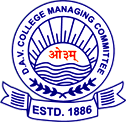 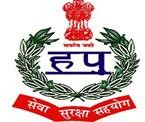 D.A.V. POLICE PUBLIC SCHOOLPOLICE LINES, SONIPATACADEMIC CALENDAR (2022-23)PARTICULARSCLASSESCLASSESCLASSESCLASSESCLASSESNURSERY- IIIII-VIIIIX-XXIXIISESSION COMMENCES4th April 20224th April 20224th April 202215th May 20224th April 2022UNIT TEST IINFORMAL ASSESSMENT IMAYAPRIL-MAY (III -IV)MAYJULY-AUGMAYUNIT TEST IINFORMAL ASSESSMENT IMAYAPRIL-MAY (V-VIII)MAYJULY-AUGMAYSUMMER VACATION1st JUNE 2022(Wednesday) to 3rd July 2022 (Sunday)1st JUNE 2022(Wednesday) to 3rd July 2022 (Sunday)1st JUNE 2022(Wednesday) to 3rd July 2022 (Sunday)1st JUNE 2022(Wednesday) to 3rd July 2022 (Sunday)1st JUNE 2022(Wednesday) to 3rd July 2022 (Sunday)SCHOOL REOPENS4th July 2022 (Monday)4th July 2022 (Monday)4th July 2022 (Monday)4th July 2022 (Monday)4th July 2022 (Monday)UNIT TEST IIINFORMAL ASSESSMENT II JULYJULY- AUG. (III -IV)JULY- AUG.OCTOBER- NOVEMBERJULY- AUG.UNIT TEST IIINFORMAL ASSESSMENT II JULYJULY - AUG. (V-VIII)JULY- AUG.OCTOBER- NOVEMBERJULY- AUG.HALF YEARLY/ MID TERMINFORMAL ASSESSMENT III AUGUSTSEPTEMBER (III -IV)SEPTEMBERSEPTEMBERSEPTEMBERHALF YEARLY/ MID TERMINFORMAL ASSESSMENT III AUGUSTSEPTEMBER (V-VIII)SEPTEMBERSEPTEMBERSEPTEMBERDUSSEHRA BREAK4th Oct. 2022 (Tuesday) to 5th Oct 2022 (Wednesday)4th Oct. 2022 (Tuesday) to 5th Oct 2022 (Wednesday)4th Oct. 2022 (Tuesday) to 5th Oct 2022 (Wednesday)4th Oct. 2022 (Tuesday) to 5th Oct 2022 (Wednesday)4th Oct. 2022 (Tuesday) to 5th Oct 2022 (Wednesday)UNIT TEST IIIINFORMAL ASSESSMENT IVOctoberOCT. - NOV. (III -IV)NovemberDec.- Jan.Oct. - Nov.UNIT TEST IIIINFORMAL ASSESSMENT IVOctoberOCT. - NOV. (V-VIII)NovemberDec.- Jan.Oct. - Nov.DIWALI BREAK22th Oct. 2022 (Saturday) to 26th Oct. 2022 (Wednesday)22th Oct. 2022 (Saturday) to 26th Oct. 2022 (Wednesday)22th Oct. 2022 (Saturday) to 26th Oct. 2022 (Wednesday)22th Oct. 2022 (Saturday) to 26th Oct. 2022 (Wednesday)22th Oct. 2022 (Saturday) to 26th Oct. 2022 (Wednesday)UNIT TEST IVINFORMAL ASSESSMENT VDecemberDEC.- JAN. (III -IV)DEC.- JAN.DEC.- JAN.UNIT TEST IVINFORMAL ASSESSMENT VDecemberDEC.- JAN. (V-VIII)DEC.- JAN.DEC.- JAN.WINTER VACATION31st Dec.2022 (Saturday) to 8th Jan. 2023 (Sunday)31st Dec.2022 (Saturday) to 8th Jan. 2023 (Sunday)31st Dec.2022 (Saturday) to 8th Jan. 2023 (Sunday)31st Dec.2022 (Saturday) to 8th Jan. 2023 (Sunday)31st Dec.2022 (Saturday) to 8th Jan. 2023 (Sunday)SCHOOL REOPENS9th Jan. 2023 (Monday)9th Jan. 2023 (Monday)9th Jan. 2023 (Monday)9th Jan. 2023 (Monday)9th Jan. 2023 (Monday)TEST SERIES IN.A.N.A.FEBRUARY (IX)FEBRUARY (XI)PRE-BOARD IN.A.N.A.FEBRUARY (X)FEBRUARY (XII)PRE-BOARD IIN.A.N.A.FEBRUARY (X)FEBRUARY (XII)ANNUAL PRACTICALSN.A.N.A.FEBRUARYFEBRUARYFEBRUARYANNUAL EXAMINATIONSINFORMAL ASSESSMENT VIMARCHMARCHFEBRUARY (IX)AS PER BOARD DATESHEET (X)AS PER CLUSTER DATESHEETAS PER BOARD DATESHEET